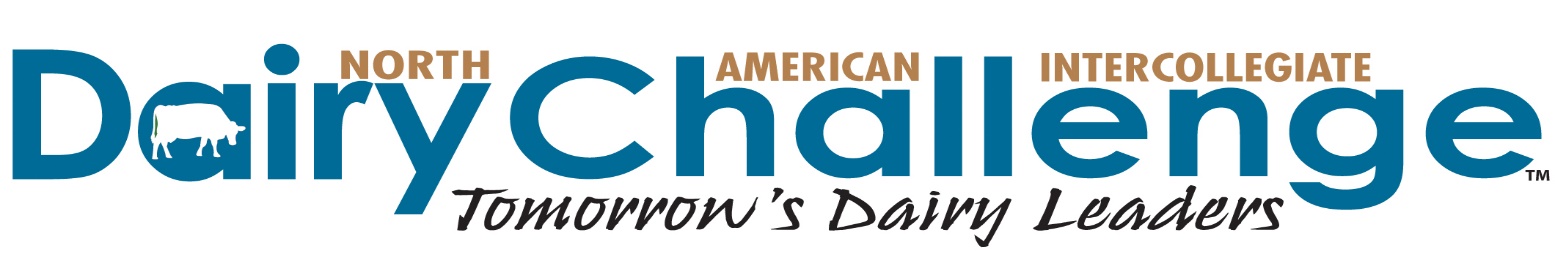 Dear Colleague:Since 2002 Dairy Challenge has partnered with industry, producers and universities to build a workforce that is well prepared to face the challenges of the dairy industry. We are inviting you to sponsor the North American Intercollegiate Dairy Challenge to help top collegiate dairy students to develop countless skills – dairy management, teamwork, communication and problem-solving. During a Dairy Challenge event, students work as a team to:1)  Evaluate a modern dairy through farm visit, record analysis and interviews with owner or manager.2)  Identify strengths and opportunities for the dairy.3)  Present recommendations to a panel of judges and sponsors.4)  Meet with key sponsors about career opportunities and new technologies.  Regional and Academy participants follow a similar format with one key exception: their "team" includes sponsors who share expertise and work directly with students to analyze and develop recommendations.Your support of Dairy Challenge will enhance the abilities of young professionals entering the dairy industry. As a sponsor, you gain hands-on time with hundreds of students from 2- and 4-year colleges across the US and Canada who aim to be dairy industry professionals, producers and veterinarians. Evaluate their abilities first-hand. Identify top recruits and potential customers. Demonstrate your company’s latest innovations. Be a part of our program. Complete sponsor benefits are listed on the accompanying form and more program details are at www.dairychallenge.org.The NAIDC has 100+ sponsoring companies and producers, more than half of which are Platinum Sponsors. As you evaluate your contributions for this coming year, please include Dairy Challenge in your plans. For maximum publicity, donate online at http://www.dairychallenge.org/sponsor_donation.php or return the enclosed commitment form at your earliest convenience, or by February 1. Sincerely,Chad Wright, DVM					Dave Whitlock, Select Sire Power-Select SiresBoard Chair						Finance Committee ChairPH: (661) 477-7278 EM: chadwrightdvm@gmail.com	PH: (540) 392-5693 EM: dwhitlock@selectsirepower.comNAIDC Sponsor Commitment FormGo to www.dairychallenge.org for complete information about Dairy ChallengeTo pay by credit card, complete online using Donate Now link at http://www.dairychallenge.org/sponsor_donation.phpYes, we will support NAIDC by providing the following contribution:  	______   $10,000+ Platinum Sponsor*	______	$5000+ Platinum Sponsor		______	$2500 Gold Sponsorship	______	$1000 Silver Sponsorship	______	$ 500 Bronze Sponsorship			As a sponsor, your support will be used for each NAIDC event you designate below:Use our funds as designated below:$_________Northeast Regional$_________Southern Regional$_________Midwest Regional$_________Western Regional $_________ National Contest/Dairy Challenge Academy_____ Yes, we would like to receive information about other ways to support NAIDC.Company Name to Be Listed on All Sponsor Recognition: _____________________________________________________________________Send Invoice To:	 Or, prefer to receive an invoice in: ____ December      ____ JanuaryName ____________________________________________________________________________Title_____________________________________________Address ___________________________________________________________________________________________________________________________
City _____________________________________________________________________________State________ Zip Code _____________________________Telephone______________________________________________  Email ______________________________________________________________________Send Thank You To:Name ____________________________________________________________________________Title_____________________________________________Address ___________________________________________________________________________________________________________________________
City _____________________________________________________________________________State________ Zip Code _____________________________Telephone_____________________________________________ Email ______________________________________________________________________Submitted By:__________________________________________________  Date:_________________________________Please return form by February 1 to:		NAIDC, 3310 Latham Drive, 	Madison, WI  53713   					PH:  608-224-0400    FX:  608-224-0300    EM:  naidc@wdexpo.comFor credit card payments, complete form online using Donate Now link at http://www.dairychallenge.org/sponsor_donation.php